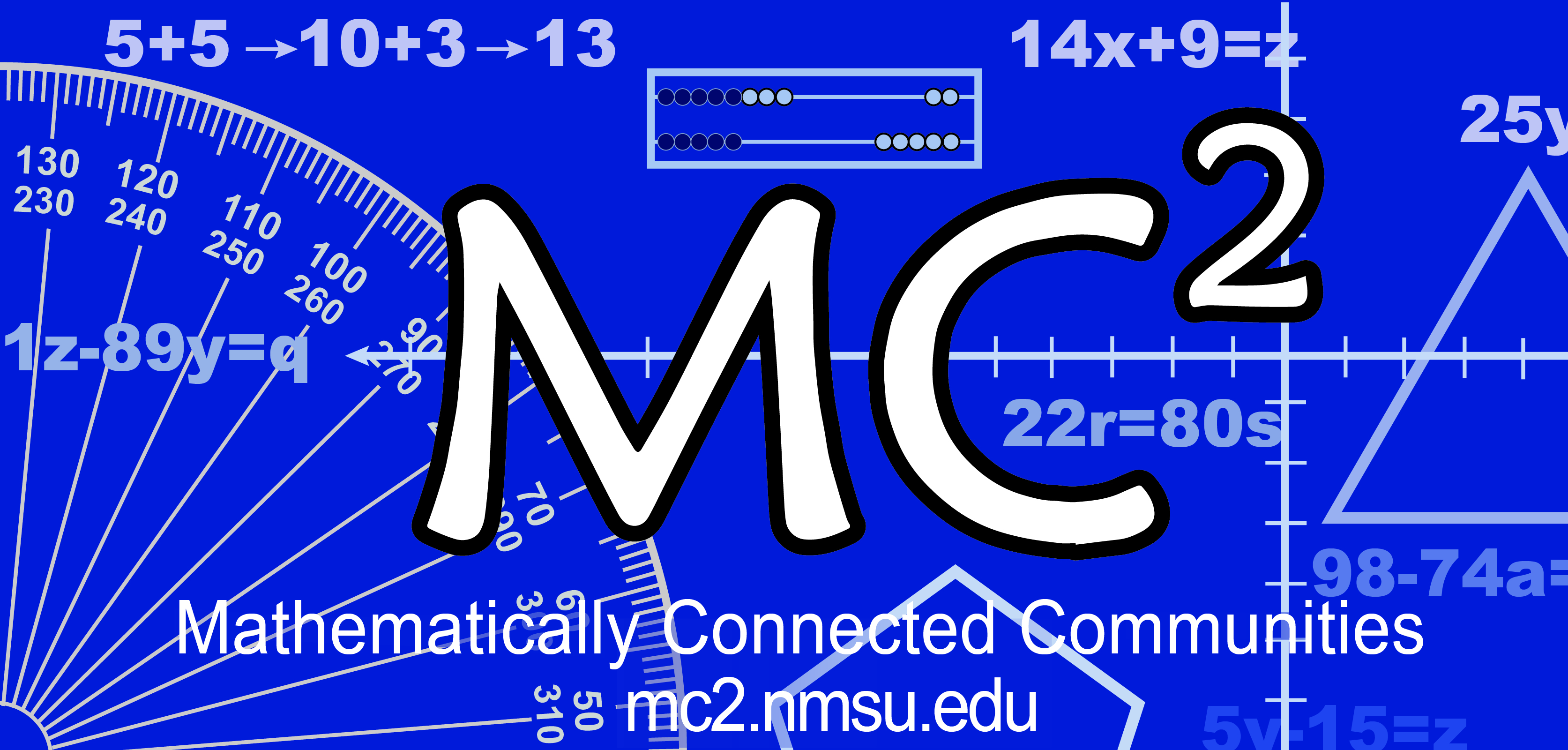 MC2 Thinking Protocol 
Data Collection & Analysis ToolDate:              Sample Date                            District:        Sample District                      School:  Sample Elementary                                                                                                                                                                                                         Grade:                5th                      Teacher:             Sample Teacher                                # Students: _____20__________                                                                                                                                                                                                                                                 Standard(s) or Evidence Statement:  5.NF.2Solve word problems involving addition and subtraction of fractions referring to the same whole, including cases of unlike denominators, e.g., by using visual fraction models or equations to represent the problem. Use benchmark fractions and number sense of fractions to estimate mentally and assess the reasonableness of answers. For example, recognize an incorrect result 2/5 + 1/2 = 3/7, by observing that 3/7 < 1/2.    Enter number of students in the blanks below:
Think Alone:    4      students got the correct response. Think with a Partner:   12      students changed to the correct response. Think with the Class:    16   students turned in the correct response.           students turned in the correct response with accurate computation.           students had the correct operation(s) but had a computation error.  Student Strategies Used to Solve Problem:Student Strategies Used to Prove Answer was Correct:Enter misconceptions observed and possible intervention needed to clarify each:Comments: MisconceptionInterventionChoosing the right operation

Meaning of numerator and denominator–some students added numerators and denominators without finding common denominator
Providing a model that accurately represents the fractions


Connecting the fraction with the model and the operationReview the differences in additive situations – when and why do you add or subtract? What operation is used to compare?
Review meaning of numerator (counting number) and  denominator (number of equal parts of the whole)


Ask students to prove their responses with a model of the situation. Emphasize keeping the whole the same size. Offer students different models for fraction concepts, Van de Walle, pg. 290-296
Ask students to use language - verbally and in writing – to connect the fraction to the operation to the model.